[Datum]Liebe Eltern der Klasse [6b],seit Beginn des Schuljahres bin ich [der:die Klassenlehrer:in] Ihres Kindes. Um das Schuljahr gemeinsam mit Ihnen zu starten und Sie über wichtige Themen zu informieren, lade ich Sie sehr herzlich zum nächsten Elternabend ein.Wann?	[Datum & Uhrzeit]			Wo?	[Schulname, Raum/Klassenzimmer, Stockwerk]Folgende Tagesordnungspunkte sind geplant:Top 1)  BegrüßungTop 2)  Ausblick auf das neue SchuljahrTop 3)  Vorstellung der Fachlehrer:innenTop 4)  Planung & Finanzierung der KlassenfahrtTop 5)  Wahl der Elternsprecher:innenTop 6)  Abschließende FragenBitte geben Sie mir bis zum [Datum] eine Rückmeldung, ob sie zum Elternabend kommen können. Füllen Sie dazu den Rückmeldeabschnitt am Ende der Einladung aus und geben Sie ihn Ihrem Kind mit in die Schule. Wenn Sie noch weitere Themenwünsche für den Elternabend haben, können Sie diese gern auf dem Rückmeldezettel vermerken.Ich freue mich, Sie beim Elternabend begrüßen zu dürfen.Liebe Grüße[Unterschrift & Name der Lehrperson]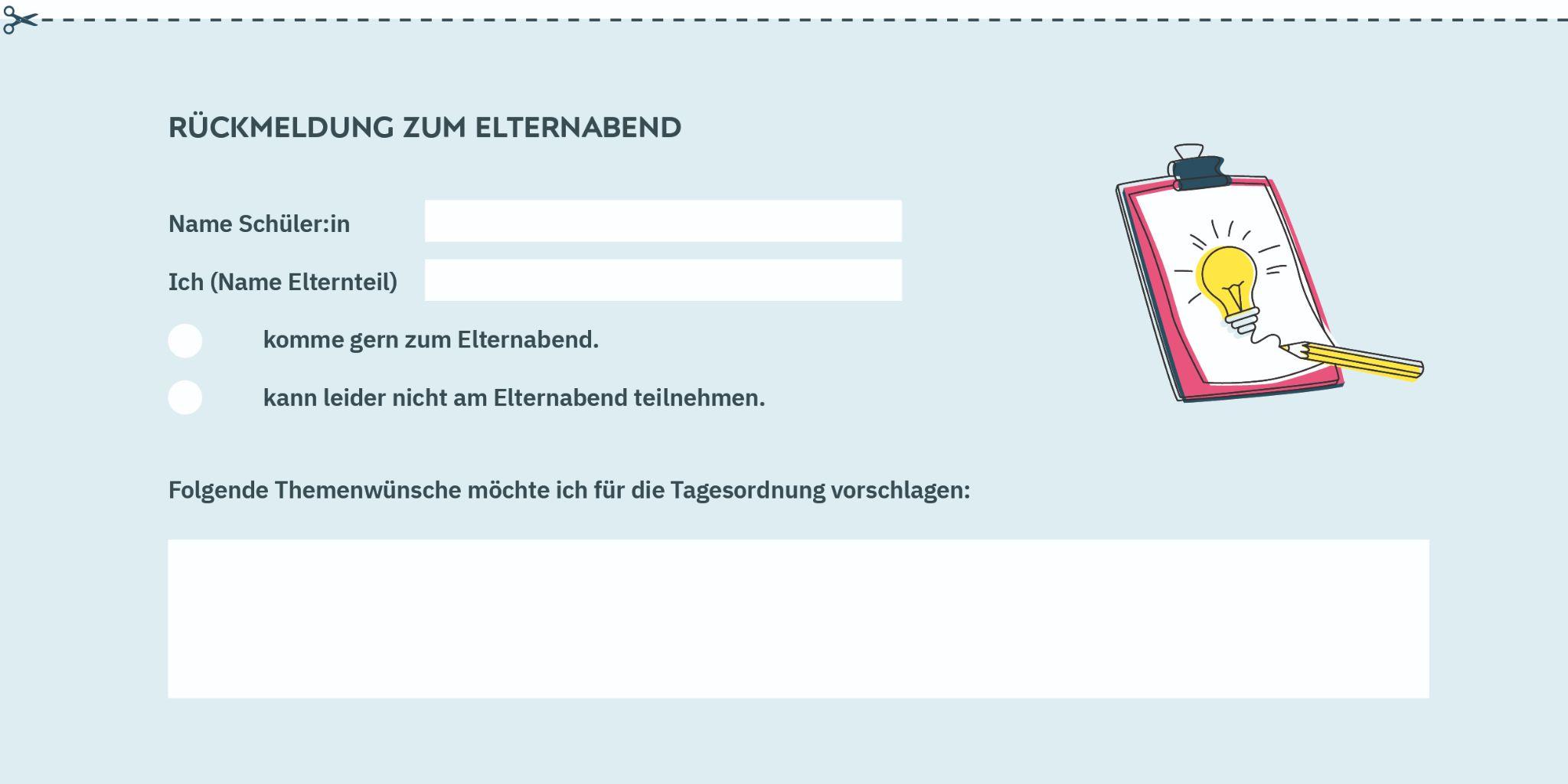 